Australian Capital TerritoryPublic Place Names (Belconnen District) Determination 2021*Disallowable instrument DI2021–25made under the  Public Place Names Act 1989, s 3 (Minister to determine names)1	Name of instrumentThis instrument is the Public Place Names (Belconnen District) Determination 2021.2	Commencement This instrument commences on the day after its notification day. 3	RevocationThis instrument revokes the determination of the public place name 
William Slim Drive, published in Commonwealth of Australia Gazette No. P4 dated 13 April 1976, Schedule ‘B’ and in the associated map. 4 	Naming	I determine that the section of road previously named William Slim Drive is named Gundaroo Drive as indicated in the diagram in the schedule. Mick Gentleman MLAMinister for Planning and Land Management 11 February 2021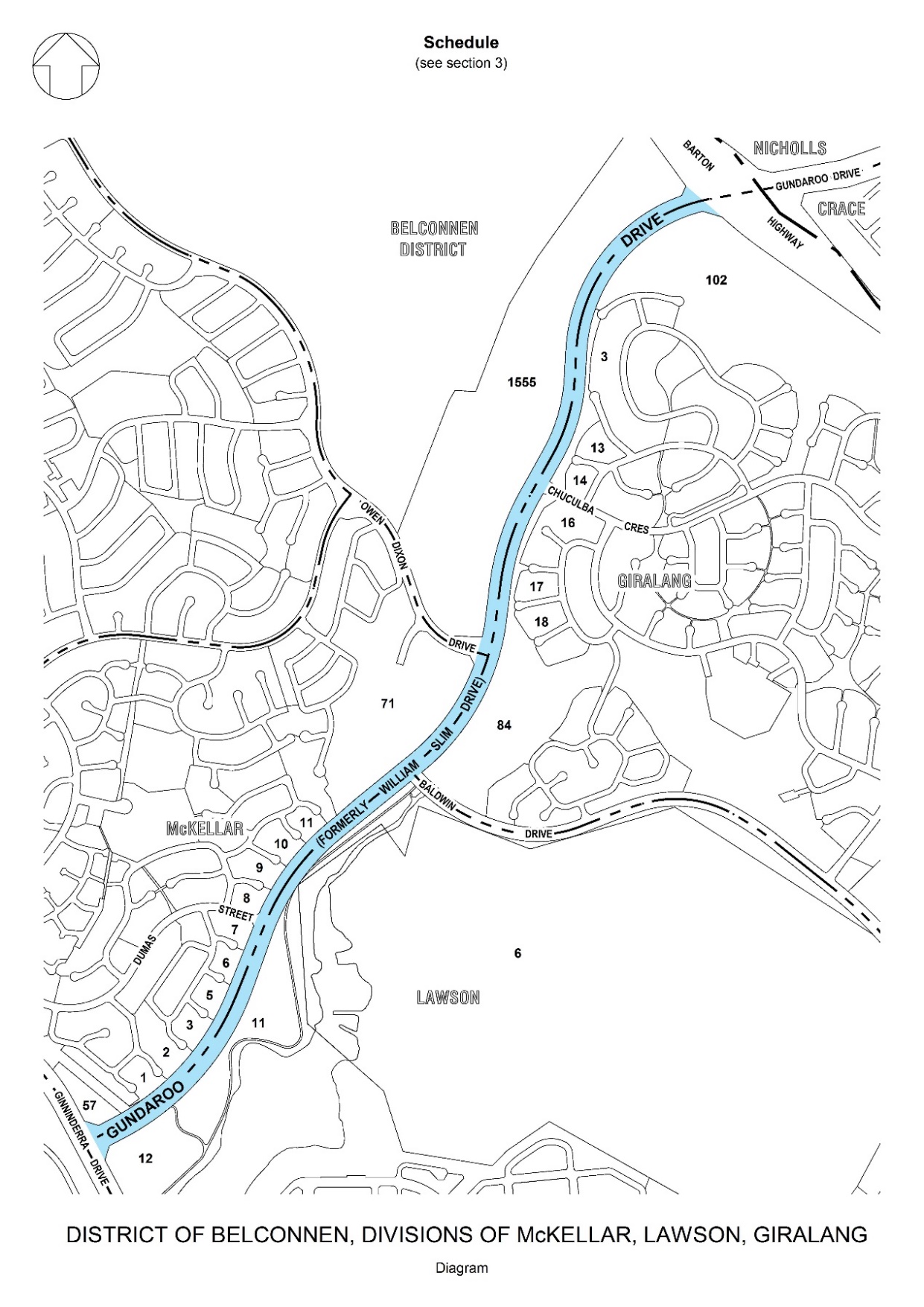 